Дуковский Александр Степанович ГБУ СО " Центр ППМСД" г. КрасноармейскаИнструктор по трудуПроект   декоративно-прикладного   творчества«Берёзовый  край»Цель  проекта: Гармоничное   развитие  личности  ребёнка  средствами  эстетического  образования, развитие  художественно-творческих   умений  и  навыков. Цель, которая   может  быть  достигнута  при  решении  ряда  задач. Актуальность темы: Воспитание  любви  и бережного  отношения  к  природе  родного   края  является   важнейшей  составляющей   нравственно  патриотического  воспитания. Чтобы  воспитать  патриотов  своего  края, надо его знать.Патриотизм – это любовь и привязанность к Родине, преданность ей, ответственность за нее, желание трудиться на ее благо, беречь и умножать богатства.Любовь к Отчизне начинается с любви к своей малой родине – месту, где родился человек. Базовый этап формирования у детей любви к Родине – накопление ими социального опыта жизни в своём городе, усвоение принятых в нем норм поведения, взаимоотношений, приобщение к миру его культуры. Задачи  проекта:  Обучение знаниям, умениям и навыкам, необходимым для творческого самовыражения.Обучение  воспитанников   теоретическим  и  практическим      знаниям,      умениям  и  навыкам   в   области   декоративного   оформления.Развитие  стремления  к  углублению  знаний.Развитие  творческого  мышления, фантазии   и   художественного -  образного   восприятия.Формирование   интереса   к  художественно-эстетической   деятельности.Формирование чувства коллективизма.Создание комфортной обстановки на занятиях.Развитие  аккуратности  и  опрятности.Воспитание   эстетического  вкуса, творческой   индивидуальности.Побуждение  интереса  к  культуре  своего  народаПриобщение  детей  к  декоративно-прикладному  творчеству, пониманию  его  истоковВоспитание в  детях  чувства  радости  и  удовлетворения  от  процесса  труда.В  процессе  занятий  для  решения  поставленных  задач  сочетаются  индивидуальная  и  групповая  формы  работы. Программа   позволяет  развить  индивидуальные  творческие  способности, накопить  опыт  в  процессе  трудового  обучения, развивать  полученные  знания  и  приобретённые  навыки. Занятия  состоят  из:  теоретической  части (т.е. сообщение  теоретических  сведений). Практической  части (показ  технологических  и  технических  приёмов  при  обработке  различных  материалов,  выполнения  творческих  заданий).Для   лучшего   усвоения   материала  программы  используются  разнообразные  формы  организаций  и  методов  обучения: объяснительно-информационный, демонстрационный -  работа  с  литературой, беседы, практические  работы  репродуктивного  и  творческого  характера, методы  мотивации  и  стимулирования, обучающего  контроля, взаимоконтроля и самоконтроля, познавательная  игра, посещение  музея, библиотеки, экскурсии, участие  в  конкурах, выставках,  выполнение  коллективных  и  индивидуальных  работ. План реализации проекта:Первый этап – подготовительный:Изучение  методической  литературы.Создание  развивающей  среды.Подбор  наглядной  информацииСоздание   условий   для  изобразительной  и  продуктивной   деятельности.Второй этап – реализация проекта:Тематический план работы по ознакомлению детей с родным краемТретий этап – презентация проектаСоздание  творческих  работ, как коллективных, так  и  индивидуальных.  Участие  в  выставках  и  конкурсах  муниципального  и  регионального  уровня. Экскурсия  в  краеведческий  музей  и  библиотеку.Реализация проекта:Педагог   подбирает   краеведческий   материал   в   соответствии   с запланированной   деятельностью:  обогащает,  развивающую    среду материалами   о  красоте  родного  края  используя  символический  образ  русской  берёзы (книги, картинки, репродукции, народные  приметы,  игры  на  природе, пособия, предметы искусства, продукты  детского  творчества  и  самого  педагога др.).Проектный метод предполагает интеграцию образовательных областей на основе единого проекта. Педагог  согласует тематику  занятий  по  ознакомлению  с  родным  городом   с   тематикой других   занятий, играми детей; создает   условия   для   самостоятельной   и совместной   с   взрослыми   работы.  Успешность   развития   детей  при   знакомстве   с   родным   городом становится   возможной   при   условии   их   активного   взаимодействия  с окружающим   миром   эмоционально-практическим   путем, т.е. через разные виды деятельности, свойственные каждому   возрасту воспитанников.  Поэтому  в проекте  используются  не  только  познавательные  экскурсии, но  и  целевые  прогулки  для  сбора  природного материала.Учащиеся должны знать:Технику и приемы работы с разными материалами.Терминологию, употребляемую   в   изучаемых   видах    декоративно-прикладного   искусства.Историю   своего  города, произведения   мастеров   искусства, постоянно расширять  свой   кругозор. Учащиеся должны уметь:Выполнять изделия в разных техниках.Комбинировать различные материалы в одном изделии.Разрабатывать несложные композиции декоративного оформления.Подбирать материалы для работы, цветовую гамму.Самостоятельно разрабатывать рисунки, выполнять по ним изделия. Предполагаемый результат:Проживая  в  городе  Красноармейске, на  территории  уникальных   мест, мы посещаем  самые  красивые    его   уголки. В ходе реализации проекта дети получат  знания  о  прекрасных    и  интересных   местах  нашего  края, о правилах   поведения, которые  необходимо  соблюдать,  находясь  наедине  с  матушкой  природой. Научатся   беречь  и ценить  природные   богатства.  В ходе   реализации   проекта   дети   приобретут   знания   об   истории   города, символике, достопримечательностях  и  если  они   начнут  проявлять интерес  к  событиям   городской   жизни   отражать   свои  впечатления   в  продуктивной  деятельности  или  через  призму  прикладного  творчества  то можно считать, что цель и задачи проекта выполнены.Раздел  проекта:   История   возникновения  промысла    обработки    берёзовой корыХудожественная обработка  берёзовой корыСпособы заготовки берестыВиды художественной обработки берестыТехники росписиВыжигание на бересте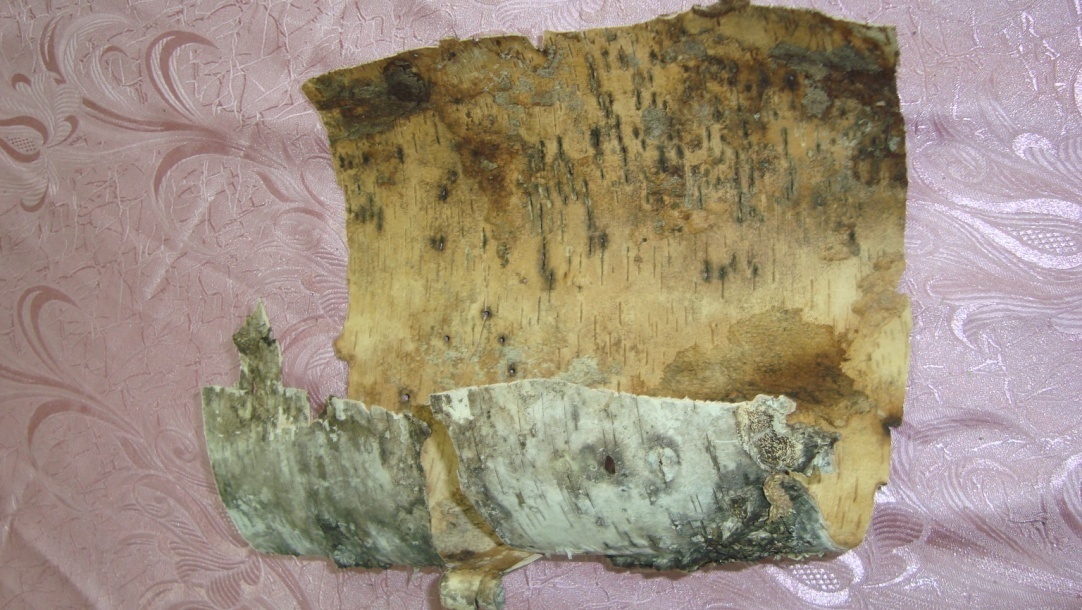 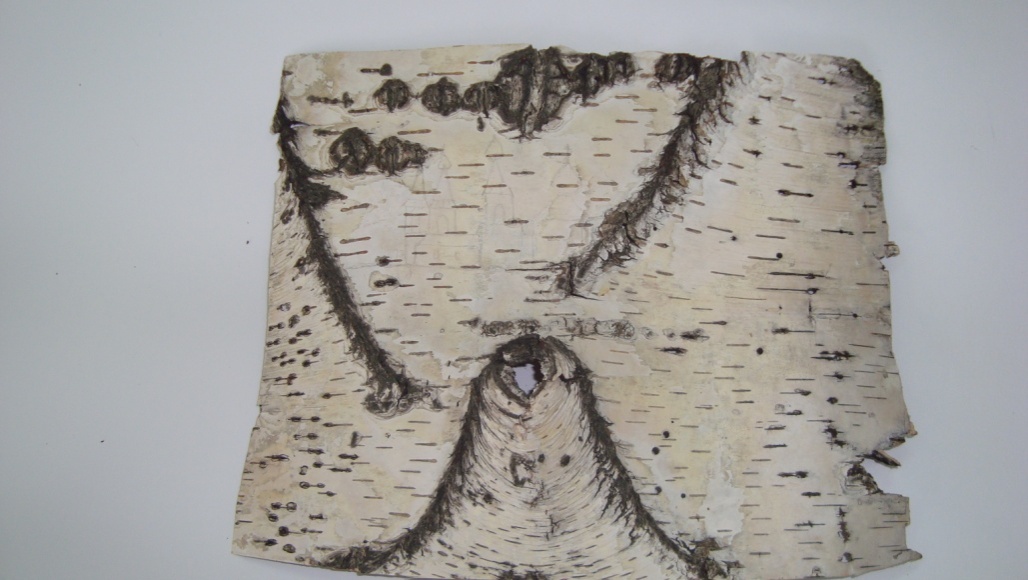 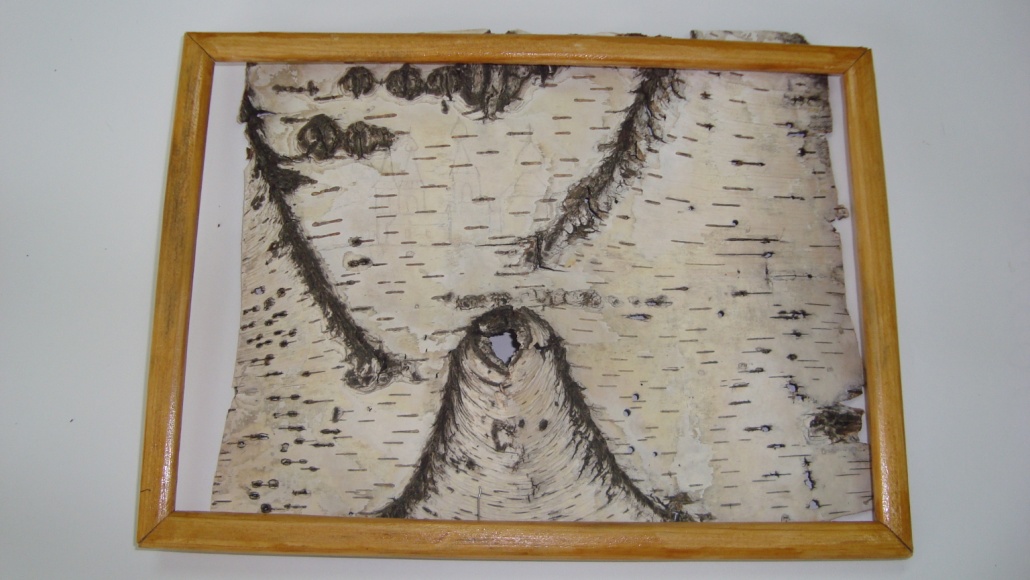 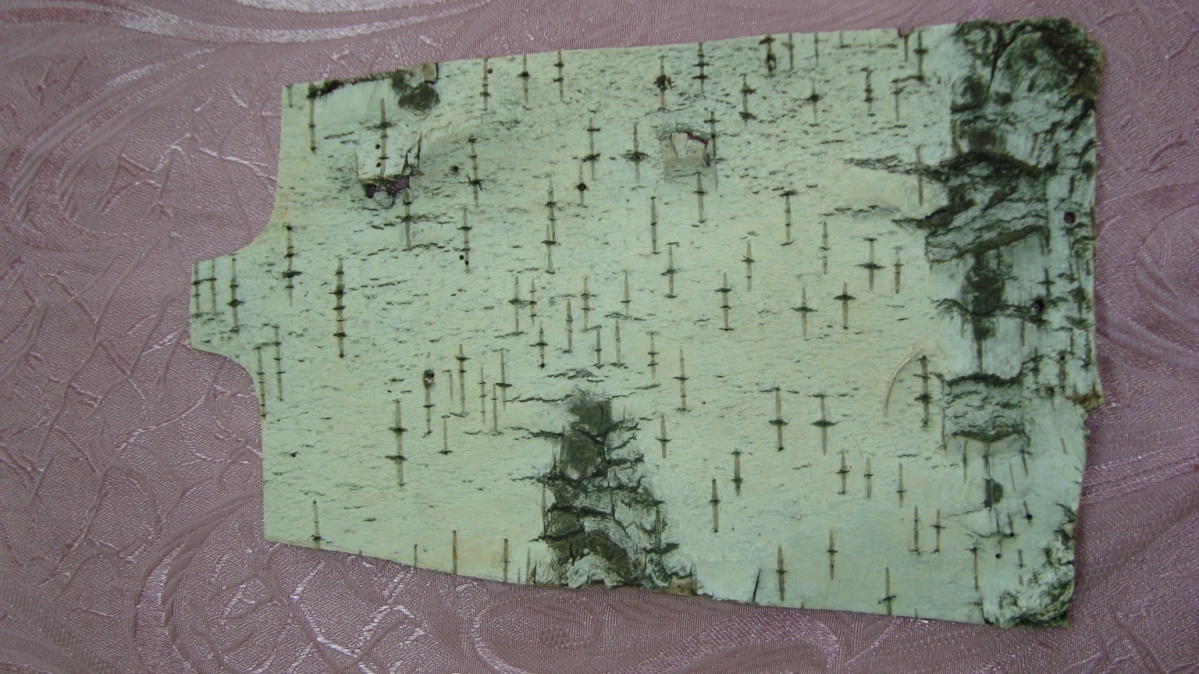 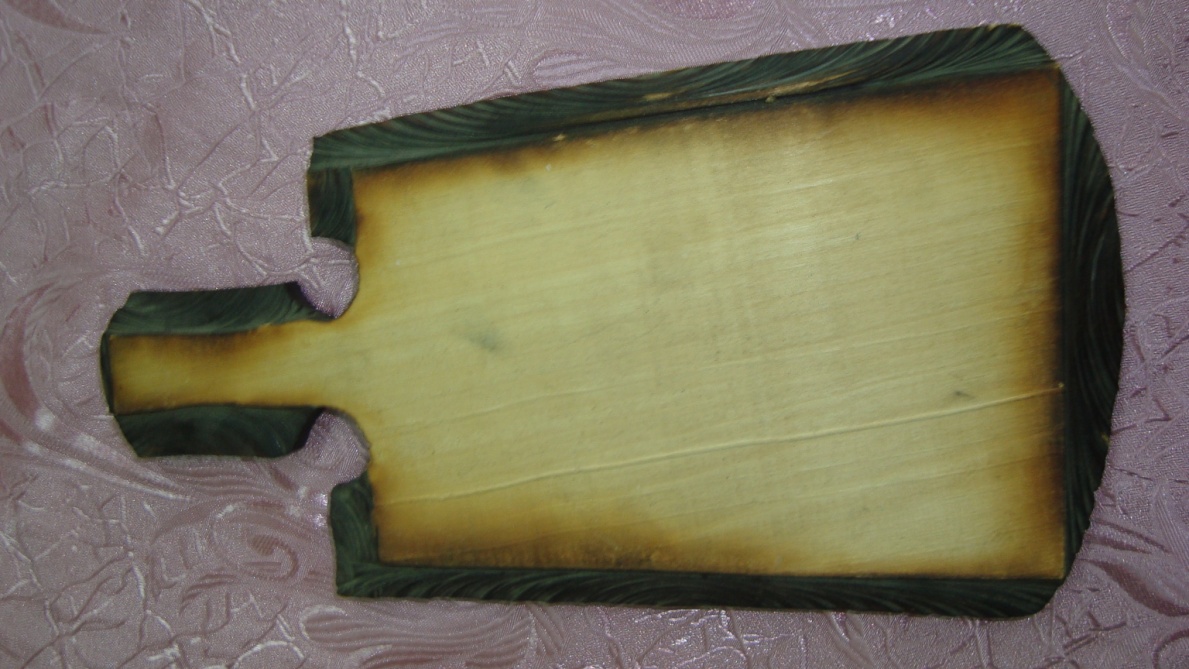 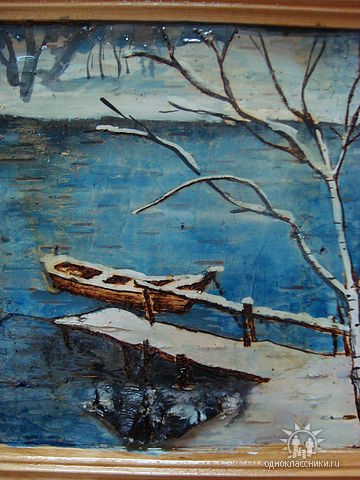 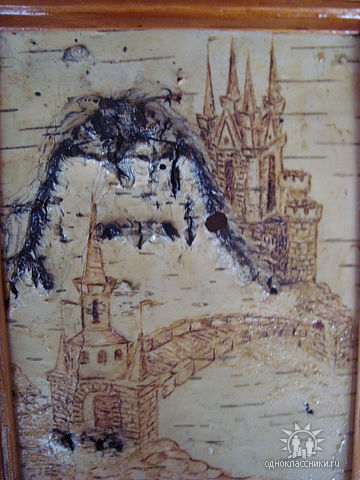 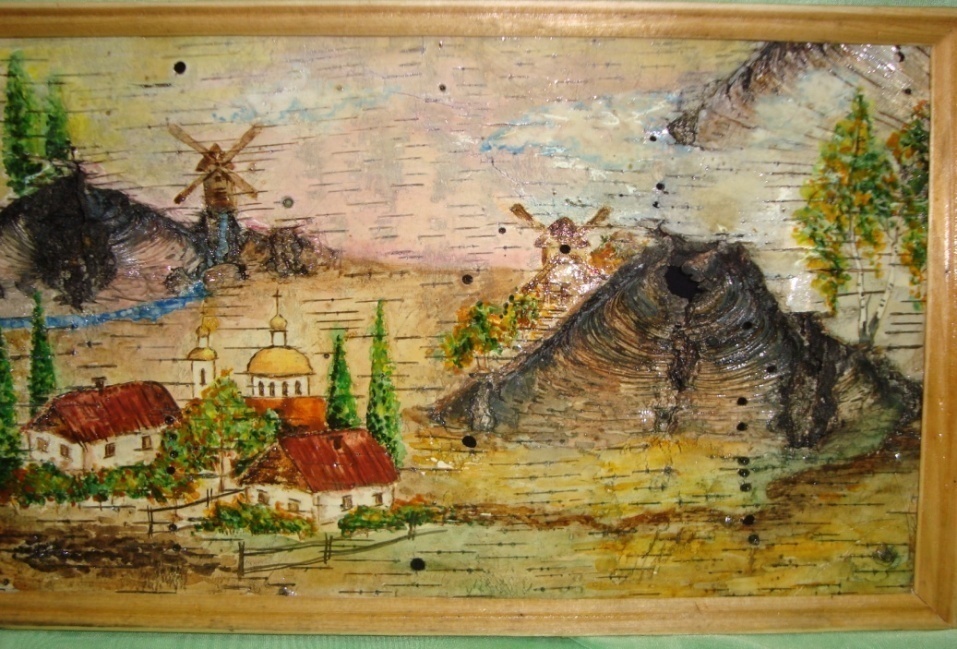 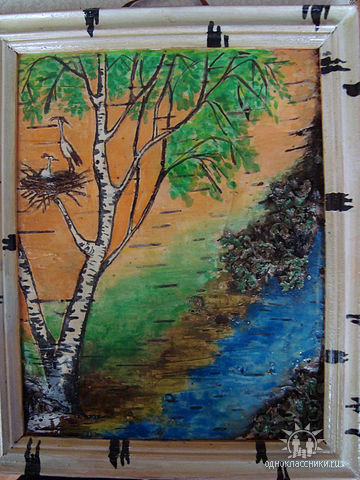 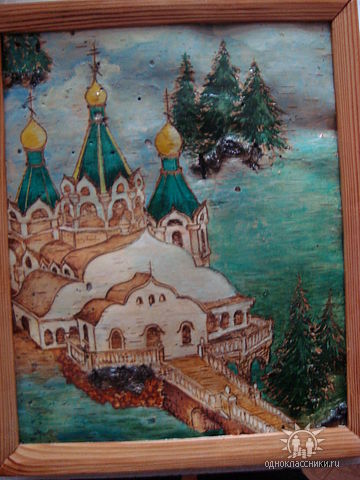 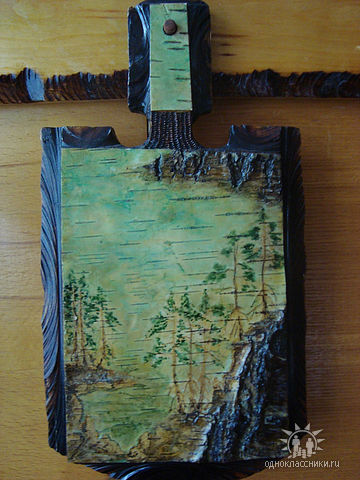 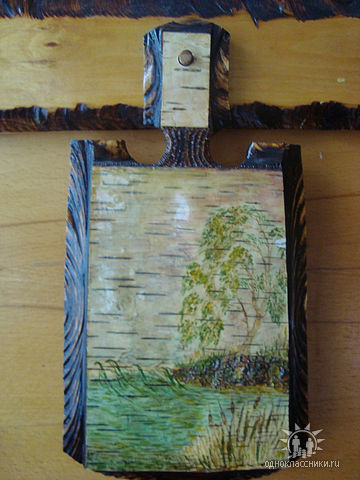 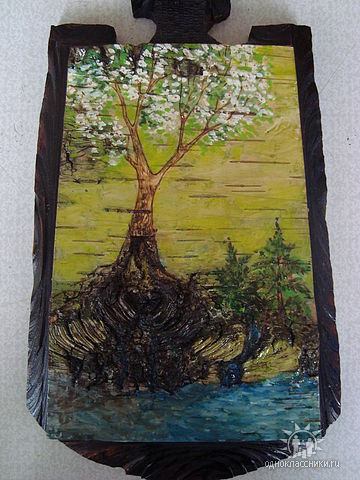 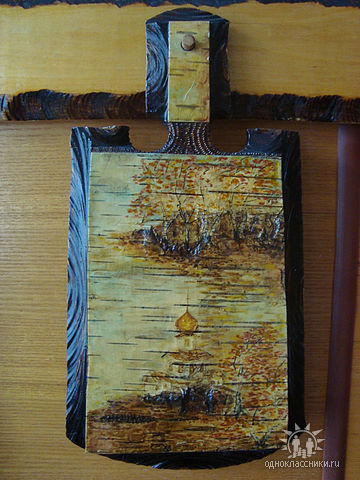 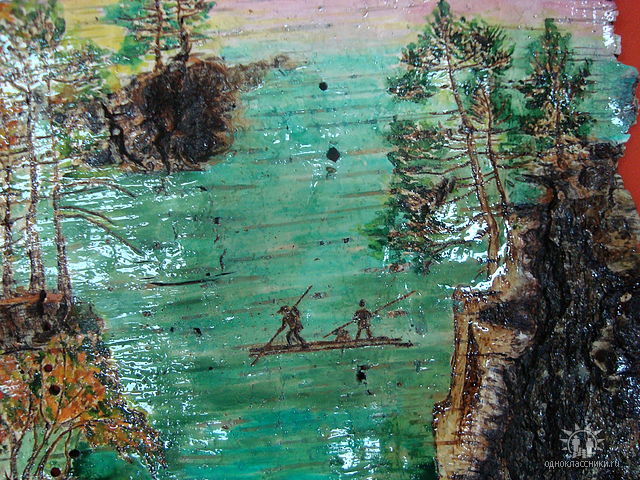 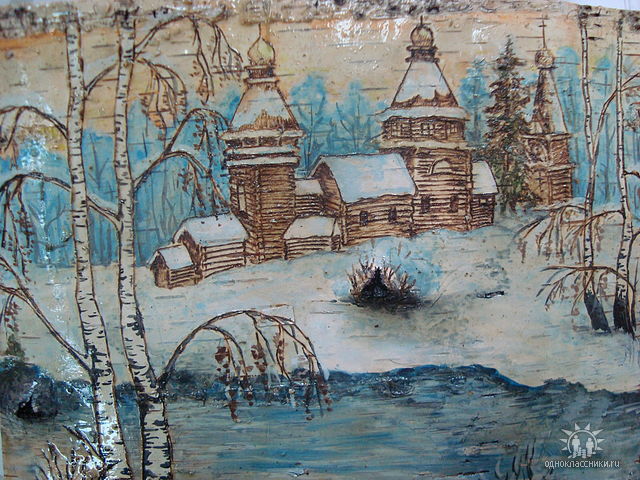 Список использованной литературы:Арнина Н.Л. Уроки прекрасного. М., 2010г.Выготский Л.С. Воображение и творчество в детском возрасте. Психологический очерк. М., 2007 г.Финягин В.В. Изделия из бересты. Мос.обл., 2010г.Каплан Н.И., Митлянская Т.Б. Народные художественные промыслы: Учеб. Пособие. – М.: Высш. Школа, 2009. Попова О.С., Каплан Н.И. Русские художественные промыслы. – М.: Знание, 2004.Ресурсы Интернета